Villa Hills Longhorn Athletic Association Inc.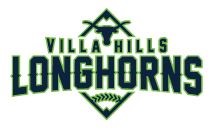 Dear Sponsor:Villa Hills Longhorn Athletic Association, Inc. is an organization that promotes and sponsors youth baseball teams competing in the Crosstown Baseball League and Southwest Ohio Baseball League.  In 2017, we will have 6 teams competing in 5 divisions ranging from ages 8 to 13 and will also participate in multiple tournaments throughout the Spring and Summer.  In addition, we operate the Villa Hills Instructional Baseball League for kids ranging from age 3 to 7 offering both Tee Ball and Coach Pitch teams for about 100 kids.The purpose of this letter is to request your assistance in the form of a sponsorship for the 2017Season.  Each year we add more games and require new uniforms and equipment to support the expansion of our schedule as well as the physical growth of our players.Villa Hills Longhorns Athletic Association, Inc.  is set up as a 501(c)3 non-profit sports organization so your contribution may be tax deductible.Please review the 2017 Team Sponsorship form and contact me at villahillslonghorns@gmail.com  should you have any questions.  The kids, parents, and coaches cannot thank you enough for supporting our mission of not only developing quality baseball players, but helping us develop quality young boys and girls.In appreciation,Tom HeitkerVolunteer President of the Villa Hills Longhorns Athletic Association, Inc.Villa Hills Longhorn Baseball 2017 Team Sponsorship FormName of Company: ________________________________________________Company Contact: _________________________________________________Phone Number: ____________________________________________________Email: _______________________________________________________________Web Address: _______________________________________________________SINGLE ($100)Business logo displayed and link to your web site from Longhorns website.DOUBLE ($200)Includes SINGLE plus:Business logo displayed on sponsor t-shirt worn by kids, parents, & fans.TRIPLE ($300)Includes DOUBLE plus:Recognition in Program on Longhorns nights at Franzen FieldsHOME RUN ($400)Includes TRIPLE plus:Business logo displayed on team banner.GRAND SLAM ($500)Includes HOME RUN plus:Business logo displayed on end of season gift to players (t-shirt, jacket, trophy, or…) and recognition at the season end Longhorns partyPlease return form to team representative or mail form with check payable to:Villa Hills Longhorns Athletic Association, Inc., 940 Squire Oaks Drive, Villa Hills, KY 41017